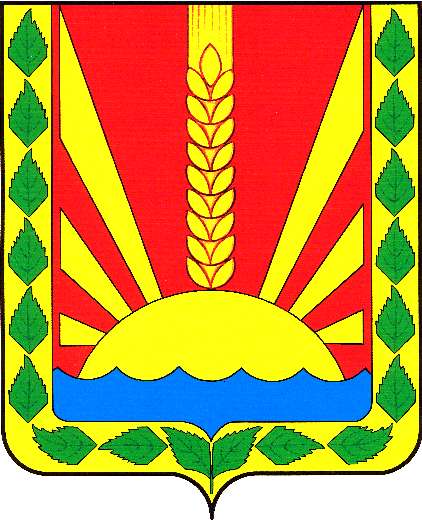 Информационный  вестник Собрания представителей сельского поселения Шентала муниципального района Шенталинский  Самарской областиОФИЦИАЛЬНОЕ ОПУБЛИКОВАНИЕАдминистрациясельского поселения Шенталамуниципального районаШенталинский Самарской областиПОСТАНОВЛЕНИЕот 08.04.2020 г. № 13-пСамарская область, Шенталинский район, ст. Шентала, ул. Вокзальная, 20тел. (8-846) (52) 2-16-57Об установлении особого противопожарного режимана территории сельского поселения Шентала муниципального района Шенталинский Самарской областиВ соответствии со статьёй 30 Федерального закона «О пожарной безопасности», статьёй 12 Закона Самарской области «О пожарной безопасности» в целях обеспечения на территории сельского поселения Шентала  пожарной безопасности, руководствуясь Уставом сельского поселения Шентала, Администрация сельского поселения Шентала муниципального района Шенталинский Самарской области, ПОСТАНОВЛЯЕТ:1. Установить особый противопожарный режим на территории сельского поселения Шентала муниципального района Шенталинский Самарской области с 8 апреля 2020 г.  по 30 сентября 2020 года.2.    В период особого противопожарного режима на территории сельского поселения Шентала (далее поселение):2.1. Запретить проведение пала сухой травы (стерни) и пожнивных остатков, за исключением контролируемых отжигов, осуществляемых подведомственными учреждениями министерства лесного хозяйства, охраны окружающей среды и природопользования Самарской области, а так же подразделениями МЧС;2.2. Ограничить въезд транспортных средств и пребывание граждан в лесах, а также проведение работ, связанных с разведением огня в лесном фонде;2.3. Запретить применение пиротехнических изделий и огневых эффектов в зданиях (сооружениях) и на открытых территориях.2.4. Обеспечить выполнение мероприятий по предотвращению распространения пожара на территорию поселения и отдельно расположенные объекты в части устройства минерализованных полос (опашка), скашивания сухой травы;2.5. Организовать своевременные  уборку и вывоз мусора (отходов) с территории поселения;2.6. Запретить сжигание мусора и отходов на территории поселения, организаций,  частных предпринимателей, на участках частных домовладений;2.7. Обеспечить поселение водоснабжением для нужд пожаротушения, средствами звуковой сигнализации для оповещения населения в случае пожара;2.8. Организовать подготовку водовозной и землеройной техники к использованию для нужд пожаротушения по требованию государственной противопожарной службы;2.9. Закрепить за каждым домовым хозяйством граждан один из видов противопожарного инвентаря (ведро, багор, лопата, лестница, топор из соотношения 6:1:1:1:1 на каждые 10 домов);2.10. Организовать снос бесхозных строений;2.11. Обеспечить готовность добровольных пожарных команд на территории поселения к тушению природных пожаров;2.12. Организовать на территории поселения, садоводческих огороднических участков, а также на территории иных категорий Земель специальные площадки для складирования сухой травянистой растительности, пожнивных остатков, валежника порубочных остатков, мусора и других горючих материалов, в том числе организовать вывоз данных отходов;2.13. Определить допустимые места и (или) способы разведения костров, а также порядок сжигания мусора, травы, листвы и иных отходов, материалов или изделий в том числе использование мангалов (жаровен);2.14. Привести в исправное состояние источники противопожарного водоснабжения и первичные средства пожаротушенияю.3.  Во взаимодействии с Шенталинским управлением ГБУ Самарской области «Самаралес», отделением МВД России по Шенталинскому району,  отделом надзорной деятельности и профилактической работы ГУ МЧС России по Самарской области по муниципальным районам Челно-Вершинский и Шенталинский, Муниципальным учреждением Отдел по вопросам семьи, материнства и детства Администрации муниципального района Шенталинский, ГКУ СО «Комплексный центр социального обслуживания населения Северного округа» отделение муниципального района Шенталинский, с привлечением добровольной народной дружины поселения::- организовать информирование населения в сельском поселении о правилах пожарной безопасности, порядке использования открытого огня и разведение костров на территории населенного пункта, на землях сельскохозяйственного назначения и лесах;- организовать рейды по местам летнего отдыха граждан с целью пресечения возможных нарушений требований пожарной безопасности;- организовать несение дежурства гражданами и членами пожарных дружин, работниками организаций и частных предпринимателей;- организовать патрулирование территории поселения с первичными средствами пожаротушения;- организовать проведение собраний граждан с целью инструктажа населения по вопросам обеспечения пожарной безопасности;- организовать обходы жителей частного сектора с целью проведения разъяснительной работы по предупреждению пожаров, обращая особое внимание на места проживания малоимущих семей, социально неадаптированных групп населения и т.п..4. Опубликовать настоящее распоряжение в газете «Вестник поселения Шентала» и разместить на официальном сайте Администрации сельского поселения Шентала муниципального района Шенталинский Самарской области в информационно-телекоммуникационной сети «Интернет» http://shentala63.ru/.5. Настоящее постановление вступает в силу со дня его опубликования.Глава сельского поселения Шенталамуниципального района Шенталинский                            В.И.Миханьков                                      Номер телефона для сообщений в целях предотвращения террористической и экстремистской деятельности 8 (84652) 2-17-572020вторник14 апреля № 10 (280)Учрежден решением № 134 от 25.02.2010 г. Собрания представителей сельского поселения Шентала муниципального района Шенталинский Самарской областиСоучредители:1.Администрация сельского поселения Шентала муниципального района Шенталинский Самарской области; (446910, Самарская область, Шенталинский район, ст. Шентала, ул. Вокзальная, 20);2.Собрание представителей сельского поселения Шентала муниципального района Шенталинский Самарской области (446910, Самарская область, Шенталинский район, ст. Шентала, ул. Вокзальная, 20).Напечатано в АСП Шентала муниципального района Шенталинский Самарской области.446910, Самарская область, Шенталинский район, ст. Шентала, ул. Вокзальная, 20. Тираж 100 экземпляров. Бесплатно.Ответственный за выпуск газеты - глава сельского поселения В.И. Миханьков, ответственный за набор – заместитель главы сельского поселения – Анкин П.В.. Тел. главы АСП Шентала: 2-16-57, ведущий специалист – 2-17-57Периодичность выпуска газеты «Вестник поселения Шентала»- не реже одного раза в месяц